Отчёт МБУ Среднечелбасская поселенческая библиотека о проведении мероприятий, посвященных международному Дню Земли.19 марта в Калининской библиотеке для всех категорий был организована выставка призыв «Мы все в ответе за планету – Земля».  Заведующая филиалом Чернуха  И.Н. . рассказала  посетителям о нашей планете. Предложила литературу по данной тематике, закончилось мероприятие «чистофетой» - читатели и культработники наводили порядок в сквере. Мероприятие посетили 12 человек.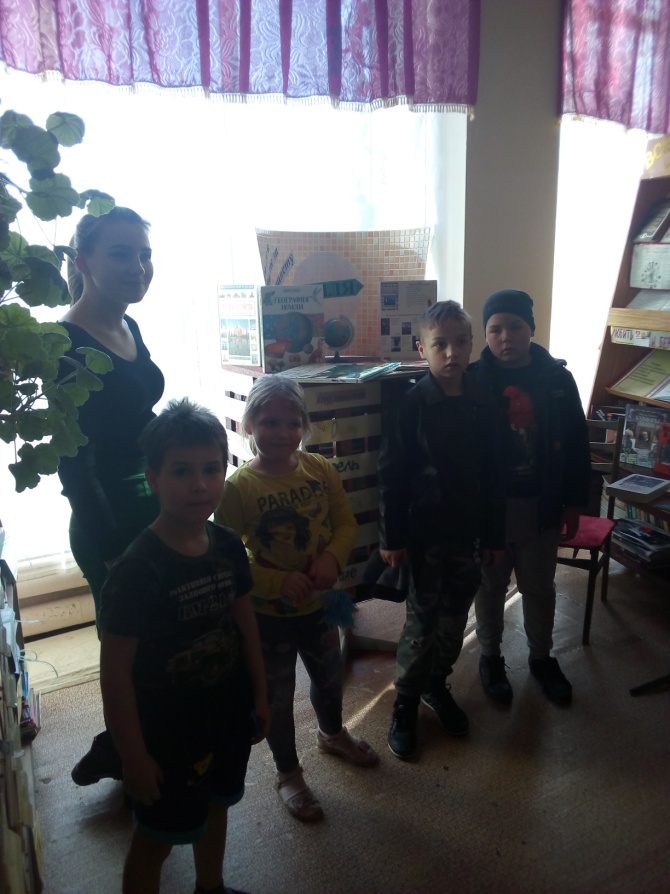 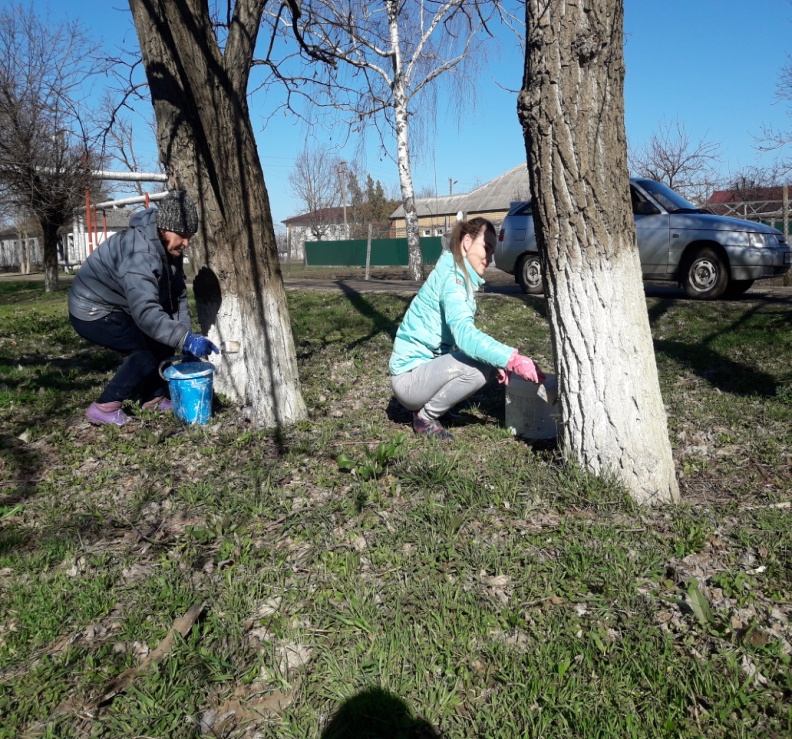 И.О Директора МБУ Среднечелбасская                                И.Н. Чернухапоселенческая библиотека	